К А Р А Р								ПОСТАНОВЛЕНИЕ«03» февраль 2021 й.                          № 7                  «03» февраля 2021 г.«О присвоении адреса жилому дому»Руководствуясь Федеральным законом от 06.10.2003 № 131-ФЗ "Об общих принципах организации местного самоуправления в Российской Федерации", Федеральным законом от 28.12.2013 № 443-ФЗ "О федеральной информационной адресной системе и о внесении изменений в Федеральный закон "Об общих принципах организации местного самоуправления в Российской Федерации", Правилами присвоения, изменения и аннулирования адресов, утвержденными Постановлением Правительства Российской Федерации от 19.11.2014 № 1221, «Об утверждении правил присвоения, изменения и аннулирования адресов» ПОСТАНОВЛЯЮ:1. Жилому дому, общей площадью 118,5 кв.м., расположенному на земельном участке с кадастровым номером 02:53:070601:33 присвоить почтовый адрес: Республика Башкортостан, Шаранский район, д. Каразыбашево, ул. Шоссейная, д. 21.2. Контроль за исполнением настоящего постановления возложить на управляющего делами администрации сельского поселения Старотумбагушевский сельсовет муниципального района Шаранский район.Глава сельского поселения       					И.Х. БадамшинБашкортостан РеспубликаһыныңШаран районымуниципаль районыныңИске Томбағош ауыл советыауыл биләмәһе ХакимиәтеҮҙәк урамы, 14-се йорт, Иске Томбағош ауылыШаран районы Башкортостан Республикаһының 452636Тел.(34769) 2-47-19, e-mail:sttumbs@yandex.ruwww.tumbagush.ru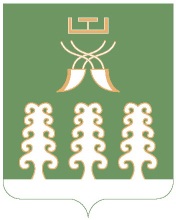 Администрация сельского поселенияСтаротумбагушевский сельсоветмуниципального районаШаранский районРеспублики Башкортостанул. Центральная, д.14 д. Старотумбагушево                             Шаранского района Республики Башкортостан, 452636Тел.(34769) 2-47-19, e-mail:sttumbs@yandex.ru,www.tumbagush.ru